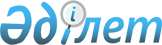 О внесении изменений в приказ Министра культуры и спорта Республики Казахстан от 22 декабря 2016 года № 342 "Об утверждении Правил и условий исчисления стажа работы по специальности для гражданских служащих государственных организаций Министерства культуры и спорта Республики Казахстан и его ведомств, содержащихся за счет средств государственного бюджета"Казахстан и его ведомств, содержащихся за счет средств государственного бюджета"Приказ и.о. Министра культуры и спорта Республики Казахстан от 20 сентября 2017 года № 258. Зарегистрирован в Министерстве юстиции Республики Казахстан 20 октября 2017 года № 15915
      В соответствии с пунктом 2 статьи 50 Закона Республики Казахстан от 6 апреля 2016 года "О правовых актах" ПРИКАЗЫВАЮ:
      1. Внести в приказ Министра культуры и спорта Республики Казахстан от 22 декабря 2016 года № 342 "Об утверждении Правил и условий исчисления стажа работы по специальности для гражданских служащих, работников государственных организаций Министерства культуры и спорта Республики Казахстан и его ведомств, содержащихся за счет средств государственного бюджета" (зарегистрирован в Реестре государственной регистрации нормативных правовых актов за № 14723, опубликован в Эталонном контрольном банке нормативных правовых актов Республики Казахстан от 3 февраля 2017 года) следующие изменения:
      заголовок приказа изложить в следующей редакции:
      "Об утверждении Правил и условий исчисления стажа работы по специальности для гражданских служащих, работников организаций, содержащихся за счет средств государственного бюджета в сферах культуры, развития языков, архивного дела, физической культуры и спорта";
      пункт 1 изложить в следующей редакции:
      "1. Утвердить прилагаемые Правила и условия исчисления стажа работы по специальности для гражданских служащих, работников организаций, содержащихся за счет средств государственного бюджета в сферах культуры, развития языков, архивного дела, физической культуры и спорта.";
      в Правилах и условиях исчисления стажа работы по специальности для гражданских служащих государственных организаций Министерства культуры и спорта Республики Казахстан и его ведомств, содержащихся за счет средств государственного бюджета, утвержденных указанным приказом:
      заголовок изложить в следующей редакции:
      "Правила и условия исчисления стажа работы по специальности для гражданских служащих, работников организаций, содержащихся за счет средств государственного бюджета в сферах культуры, развития языков, архивного дела, физической культуры и спорта";
      пункт 1 изложить в следующей редакции:
      "1. Настоящие Правила и условия исчисления стажа работы по специальности для гражданских служащих, работников организаций, содержащихся за счет средств государственного бюджета в сферах культуры, развития языков, архивного дела, физической культуры и спорта (далее - Правила) определяют порядок и условия исчисления стажа работы по специальности для работников, гражданских служащих организаций, содержащихся за счет средств государственного бюджета, в сферах культуры, развития языков, архивного дела, физической культуры и спорта (далее – работники).";
      заголовок главы 2 изложить в следующей редакции:
      "Глава 2. Порядок и условия исчисления стажа работы по специальности для гражданских служащих, работников организаций, содержащихся за счет средств государственного бюджета в сферах культуры, развития языков, архивного дела, физической культуры и спорта";
      пункт 4 изложить в следующей редакции:
      "4. Стаж работы по специальности работника исчисляется с начала трудовой деятельности по специальности до подписания протокола комиссией об исчислении стажа работы по специальности, создаваемой организацией, содержащейся за счет средств государственного бюджета, в сферах культуры, развития языков, архивного дела, физической культуры и спорта (далее - государственная организация).";
      в пункт 7 вносится изменение в текст на казахском языке, текст на русском языке не меняется;
      в пункте 9:
      абзац первый изложить в следующей редакции:
      "9. В стаж работы по специальности включается время, затраченное работником на выполнение трудовых обязанностей в государственной организации по соответствующей специальности, указанной в документе об образовании, а также затраченное работником на:";
      подпункт 3) изложить в следующей редакции:
      "3) обучение в учебных заведениях, организациях образования, реализующих образовательные программы профессионального повышения квалификации и переподготовку кадров, в том числе зарубежных, с отрывом от работы;"; 
      подпункт 5) изложить в следующей редакции:
      "5) работу за границей Республики Казахстан по направлению работодателя, если в течение двух месяцев со дня возвращения из-за границы, не считая времени переезда, вернулся к месту прежней работы;";
       в подпункт 7) вносится изменение в текст на казахском языке, текст на русском языке не меняется.
      2. Службе управления персоналом Министерства культуры и спорта Республики Казахстан обеспечить:
      1) государственную регистрацию настоящего приказа в Министерстве юстиции Республики Казахстан;
      2) в течение десяти календарных дней со дня государственной регистрации настоящего приказа направление его копий в печатном и электронном виде на казахском и русском языках в Республиканское государственное предприятие на праве хозяйственного ведения "Республиканский центр правовой информации" для официального опубликования и включения в Эталонный контрольный банк нормативных правовых актов Республики Казахстан;
      3) в течение двух рабочих дней после дня его официального опубликования размещение на интернет-ресурсе Министерства культуры и спорта Республики Казахстан; 
      4) в течение десяти рабочих дней после исполнения мероприятий, предусмотренных настоящим пунктом, представление в Департамент юридической службы Министерства культуры и спорта Республики Казахстан сведений об исполнении мероприятий.
      3. Контроль за исполнением настоящего приказа возложить на Ответственного секретаря Министерства культуры и спорта Республики Казахстан.
      4. Настоящий приказ вводится в действие по истечении десяти календарных дней после дня его первого официального опубликования.
      "СОГЛАСОВАН"
Министр труда и социальной
защиты населения
Республики Казахстан
_______________ Т. Дуйсенова
26 сентября 2017 года
					© 2012. РГП на ПХВ «Институт законодательства и правовой информации Республики Казахстан» Министерства юстиции Республики Казахстан
				
      Исполняющий обязанности
Министра культуры испорта
Республики Казахстан

А. Раимкулова
